【福音詩歌聚會】     --生命之光演唱︰台北聚會處詩班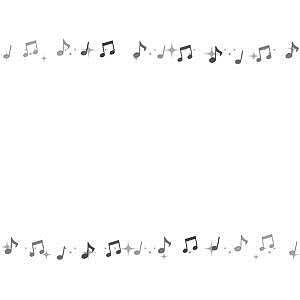 以詩歌述說神對你我的愛以旋律頌揚信仰帶來的喜樂會眾唱詩1.《今天可以不一樣》今天，我可以不一樣，今天，我心裡有盼望，今天，我將會有力量，今天，會不一樣。我的心情，將會不一樣，我的信心，將會更堅強，我的眼光，定睛在天上，靠耶穌，會不一樣。今天可以不一樣，今天靠主不靠自己，舊事已過都變成新，靠著耶穌就不一樣。2.《耶穌愛你》這世界, 有個千年不變道理那就是, 耶穌愛你在世上, 沒有任何的逼迫患難能使我們與神的愛隔絕你是否, 願意同為神的兒女一生讓, 耶穌愛你在世上, 沒有任何的困苦愁煩能使我們與神的愛隔絕主耶穌愛我 主耶穌愛我主耶穌愛我 有聖經告訴我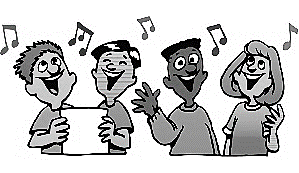 詩班獻詩~~《微光輕問》~~(1)清晨醒來我禱告屈膝，面對生活的重重壓力，我的祈求主未曾應許，我所努力的徒然空虛；眼裡只是流淚，幾乎失去信心，只想逃避自己，再也無法繼續。微光中 我聽見主輕聲問我說，孩子 你愛我嗎? 你真心愛我嗎?我說 主啊 我愛祢，祢知道我 真愛祢。(2)夜深未眠我禱告用心，反省今天的點點滴滴，人生旅途雖崎嶇不平，所有不足祂必然補齊;有祂伴我同行，一路花香滿徑，心中平安旋律，柔柔輕輕唱起。雖然我還有軟弱懷疑，雖然我還在尋尋覓覓，但我已決定從現在起，用我全部生命 再一次愛祢。但我已決定從現在起，用我全部生命 更深的愛祢。我已經決定從現在起,用我全部生命再一次愛祢，我已決定從現在起，用我全部生命更深的愛祢。~~《為何對我這麼好》~~走過熙攘人群，踏遍海角天涯，找不到一份愛像耶穌，祂撫慰我心，祂懷抱我靈，測不透的，不求回報的愛情。愛到為我降生，愛到為我受死，愛到體恤我一切軟弱，祂柔聲呼喚，祂耐心守候，永不停息，無怨無悔的愛情。祂為何對我這麼好，我雖然不好，祂卻聽我每個祈禱，或在寧靜清晨，或在傷心夜裡。祂為何對我這麼好，我雖然不配，祂還愛我如同珍寶，此情山高海深，主你為何對我這麼的好。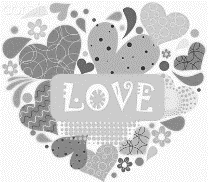 ~~《耶穌愛你》~~在天地間 曾有個人，祂名叫做耶穌，為了愛 降臨世上，洗淨你我罪孽，無怨無悔，為了人們祂被釘十字架上，多盼望，你能了解，耶穌愛你。耶穌愛你，流盡那鮮紅純潔的寶血；耶穌愛你，來自那無私慈愛的憐憫；耶穌愛你，期待你敞開心門來回應；耶穌愛你，言語不足說明。~~《什麼款的疼》(台語)~~什麼款的疼 互阮勇敢攏不驚？什麼款的疼 互阮充滿感謝？什麼款的疼 影響阮的行踏？什麼款的疼 會凍活出精彩的生命？耶穌的疼 互阮充滿感謝，十字架頂的疼 影響阮的行踏，真理與公義互阮勇敢攏不驚，得著主的疼 就會活出精彩的生命。上帝恩典這呢大，將祂獨生子賞賜你與我你若求叫耶穌的名，心中的重擔 祂欲替你來擔。上帝恩典這呢大，將祂獨生子賞賜你與我，你若求叫耶穌的名，順境逆境祂攏會陪你行。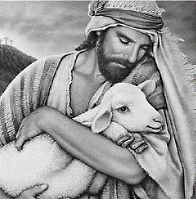 ~~《無價之寶》~~我的名字，刻劃在你心中；我的臉孔，深映在你眼中。不是因為我勢力才能，乃是因著你奇妙寬容恩典。雖然有時 我會跌倒軟弱，你卻一直，包容不放棄我。用你慈愛，緊緊的擁抱，我讚美你，寶貴奇妙大愛。唯有你配得 所有的讚美，一切尊貴榮耀；主你的十架，是無價至寶，你是我尊貴的--主耶穌！~~《我心緊緊跟隨祢》~~             每當我軟弱疲乏，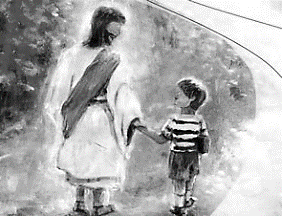              對未來充滿懼怕，             祢對我慈聲呼喚，             來到祢寶座前；祢是如此溫柔，深知我心裡感受，祢賜下話語祢光照顯明，祢煉淨我生命。主耶穌，我心緊緊跟隨祢，祢同在使我得安息；主耶穌我心緊緊跟隨祢，等候祢，我重新得力。本週各項聚會今日	09:30	兒童主日學		09:45	主日講道	教會詩班		09:45	中學生團契	進大堂		11:00	慕道班	啟發課程		11:00《擘餅記念主聚會》		11:00	初信造就班	賴大隨弟兄			14:10	成人主日學	任駿弟兄		從詩篇學禱告(三)團體哀歌		預讀:60,74,77,79,83.85,90,94週二 07:30	晨更禱告會	19:30	英文查經班週三	19:30	交通禱告會	陳宗賢弟兄週四	14:30	姊妹聚會	成淑靜姊妹		15:30	姊妹禱告會	李瑞蘋姊妹週五	19:00	愛的團契	查經聚會		19:30	小社青	靈修分享會週六	18:00	社青團契	分區家庭聚會		13:00	大專團契	門徒訓練福音信息《生命之光》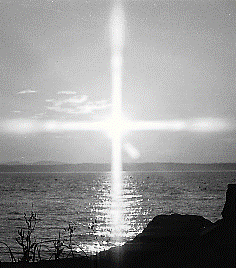 生命之光的來源   ─耶穌是那生命之光　「耶穌又對眾人說：我是世界的光…」約翰福音8:12   ─道成肉身帶來希望  「生命在他裡頭，這生命就是人的光。」約翰福音1:4生命之光的功效   ─照明：脫離黑暗、扭轉人生方向  「那光是真光，照亮一切生在世上的人。」約翰福音1:9   ─殺菌：去除汙穢、改變生命本質  「公義的日頭出現，其光線有醫治之能。」瑪拉基書4:2   ─溫暖：喜樂洋溢、充實生活品質　「從祂手裡射出光線，在其中藏著祂的能力。」哈巴谷書3:4生命之光的邀請   ─相信接受　「你們應當趁著有光，信從這光…」約翰福音12:36   ─專心跟從  「跟從我的…必要得著生命的光。」約翰福音8:12台北基督徒聚會處               第2473期  2017.04.02教會網站：http://www.taipeiassembly.org   年度主題：敬拜事奉的人生		主日上午	主日下午 	下週主日上午	下週主日下午	聚會時間：9時45分	2時10分	9時45分	2時10分	司     會：呂允仁弟兄		羅煜寰弟兄	領     詩：	教會詩班	  任   駿弟兄	賴大隨弟兄	司     琴：俞齊君姊妹	 	溫晨昕姊妹	王清清姊妹	講     員：	教會詩班	 	任   駿弟兄	程祖光弟兄	本週題目：生命之光			下週主題：應當仰望神	本週經文：約翰福音8:12			下週經文：詩篇42, 43篇 	上午招待：吳瑞碧姊妹 許家蓁姊妹	下週招待：蔣震彥弟兄 林和東弟兄							楊晴智姊妹臺北市中正區100南海路39號。電話（02）23710952傳真（02）23113751他們必因你殿裡的肥甘得以飽足；你也必叫他們喝你樂河的水。因為，在你那裡有生命的源頭；在你的光中，我們必得見光。                                                                                                                                  詩篇36︰8~9